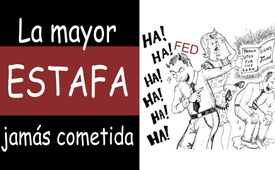 La mayor estafa jamás cometida por el Banco de la Reserva Federal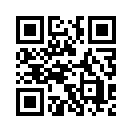 El Banco de la Reserva Federal legalizó su fraude en 1913. Desde entonces ha dado al
pueblo a través de su "sistema de reserva fraccionaria políticamente encubierto" (sólo un nombre gracioso para "falsificación legalizada"), formas que apenas puedes imaginar.
Este crimen es tan perfecto que aunque la Reserva Federal lo comete justo a la vista del público, casi nadie se da cuenta de lo que le está pasando. Y, sin embargo, todo el mundo se ve afectado...Instrucciones para estafar. Hoy le mostraremos varios métodos que puede utilizar para estafar de verdad.
Método número 1: El método de estafa más sencillo y primitivo es la confrontación personal directa.
Simplemente amenace a alguien, preferiblemente con una pistola, y dígale que le entregue su dinero 
y otros objetos de valor.
Este método es bastante popular y funciona más o menos bien,
pero también tiene algunas desventajas.
Instrucciones para estafar. Hoy te mostraremos diferentes métodos  
que puedes utilizar para estafar de verdad.
Método número 1: El método de estafa más sencillo y primitivo es la confrontación personal directa.
Simplemente amenace a alguien, preferiblemente con una pistola, y dígale que le entregue su dinero 
y otros objetos de valor.
Este método es bastante popular y funciona más o menos bien,
pero también tiene algunas desventajas.
Por ejemplo, es bastante arriesgado para el estafador enfrentarse a alguien en persona.
Claro, siempre puede elegir a las víctimas más pequeñas y débiles,
pero nunca se sabe si pueden estar armadas.
Además, con este método directo existe el riesgo,
de que la víctima te reconozca o de que un testigo te delate a la policía.
Entonces te localizarán y te detendrán.
Y entonces recibirás el castigo que te mereces.
Y ya está. Una cosa de una sola vez con un resultado incierto.
Incluso puede que no llegues a ninguna parte.
Método número dos: Un método de estafa ligeramente mejor es irrumpir en las casas,
cuando no hay nadie en ella y simplemente coger los objetos de valor.
Aunque aún así puede que te pillen,
o incluso resistencia violenta, el riesgo es mucho menor.
Y en una casa promedio, probablemente hay muchos más objetos de valor...
de los que lleva una persona normal.
Pero sigue siendo arriesgado, y podrías dejar algún tipo de rastro,
que podría ser tu perdición más tarde. Huellas de pisadas o dactilares, por ejemplo.
Método número 3: Un estafador avanzado evita por completo el riesgo de enfrentamientos violentos.
Prefiere engañar y estafar a sus víctimas en lugar de amenazarlas directamente o utilizar la violencia contra ellas.
Por ejemplo, puede llamar a ancianitas y 
y hacer que te den sus números de tarjeta de crédito,
donde les cobras por adelantado y luego simplemente te vas con el dinero.
El riesgo personal, especialmente el de ser atacado físicamente por tu víctima, es mucho menor.
Sin embargo, te pueden pillar y cada vez es saltar o caer.
Coges lo que sea y te arriesgas a que te pillen,
de ser atrapado. Una y otra vez.
Método número 4: El siguiente nivel de estafa es la estafa continua.
Es un método en el que no robas a la gente una vez, sino una y otra vez.
Por ejemplo, con los números de tarjeta de crédito de las ancianitas no haces una compra masiva,
pero cometes pequeños robos que se repiten una y otra vez.
A una viejecita le facturas 9,95 dólares todos los meses,
que aparece en la factura de su tarjeta de crédito como ayuda a huérfanos pobres,
va a asumir que eso es lo correcto.
Si puedes hacer eso con 100 ancianitas, entonces tienes una segura
y constante fuente de ingresos y no tienes que seguir cometiendo nuevos delitos
y tomar nuevos riesgos cada vez.
Por supuesto, sigue habiendo cierto riesgo de que te pillen y te castiguen.
Método número 5: Un método de estafa mucho mejor que cualquiera de los otros presentados aquí hasta ahora es la falsificación.
Aunque requiere enormes requisitos técnicos y logísticos, la falsificación tiene enormes ventajas.
En primer lugar, no hay víctimas directas. Las víctimas ni siquiera se dan cuenta
de que les han robado. Cuando se falsifica dinero, en realidad se está robando a cualquiera que utilice la moneda.
De todos modos, no sólo no notarán la diferencia, sino que la mayoría de la gente ni siquiera entiende
por qué la falsificación es mala o cómo perjudica a alguien.
El riesgo de que tus víctimas se venguen de ti por el daño causado es casi nulo.
El riesgo de que se den cuenta siquiera de que les están robando también es casi nulo.
Incluso si supieran que estás imprimiendo tu propio dinero, el riesgo no sería mucho mayor,
porque la mayoría de la gente no tiene ni idea de lo que es el dinero y cómo funcionan las monedas.
Una vez que lo has construido todo, tienes una fuente lucrativa y continua de dinero con muy poco riesgo físico.
Por supuesto, si las autoridades se enteran, estás jodido.
Pero aparte de ese riesgo, esta estafa ya es un poco Picasso en el arte de la estafa.
Una fuente ilimitada de riqueza sólo para ti, sin tener que trabajar.
Y las víctimas nunca sabrán quién les ha estafado.
Mejor dicho, ni siquiera sabrán que han sido estafadas.
Realmente no hay nada mejor que eso. Método número seis:
El siguiente nivel de estafa es sólo para muy sofisticados, sociópatas artistas de la estafa,
que no sólo quieren estafar sin piedad, sino que también quieren ejercer poder sobre otras personas.
Este método también consiste en falsificar dinero.
Pero en lugar de simplemente imprimir dinero y luego usarlo para comprar cosas,
imprimes el dinero y luego se lo prestas a otros.
A primera vista, esto parece contradictorio.
¿Por qué ibas a hacerlo si, de todos modos, puedes imprimir todo el dinero que quieras?
Digamos que imprimes cientos de millones de dólares y se los prestas a cientos de personas diferentes.
Cada una de esas personas se sentirá en deuda contigo porque le has hecho un favor.
A partir de ese momento, esas personas se robarán a sí mismas todos los meses para darte un montón de dinero.
Lo irónico es que si no están de acuerdo con tu delito, se verán a sí mismos como estafados.
Al fin y al cabo, la idea de que esta deuda es real sólo existe en su imaginación. Pero va más allá.
Debes prestar tanto de tu dinero falso hasta que estés completamente seguro de que muchos de tus deudores no podrán pagar esta deuda.
¿Por qué? Muy sencillo. Si la gente va a la quiebra debido a su deuda artificial,
tu puedes abierta y fácilmente recoger sus casas, sus coches y sus otras propiedades ...
Y se sentirán mal por ello, como si fueran la gente mala, porque ya no pueden pagar sus cuotas.
Así que pueden robar abiertamente todo lo que tienen.
Y al mismo tiempo también te pedirán disculpas por no poder darte más porque están avergonzados.
Simplemente no hay nada mejor que eso. Y cuanto más robes con este método, mejor podrás hacer que toda la estafa sea aún mayor.
Realmente no hay límites. Si todo va bien, puedes hacer que casi todos en este mundo se sientan en deuda contigo.
Y si todos van a la quiebra, tu eres literalmente dueño de todo el mundo. Y la mayoría de tus miles de millones de víctimas no tendrán idea de lo que pasó.
Tu sádico, megalómano, sociópata …
El método número 6 ya es tan excelente que sólo hay una forma de perfeccionarlo aún más.
El único riesgo que queda es que las autoridades se den cuenta de tus planes y te atrapen,
antes de que te fugues con tus ganancias mal habidas a un país
que no tenga un tratado de extradición con tu país. Para librarse también de este riesgo, sólo tiene que dar el último paso del
método número 7 y sobornar a los politicos,
para legalizar tus crímenes.
Una vez legalizado tu fraude masivo y permanente,
el gobierno incluso te proporcionará sus mercenarios para protegerte de tus víctimas.
Por si acaso se dan cuenta de lo que les estás haciendo. Cuando eso ocurra, serás el mayor estafador del mundo.
Pero desgraciadamente no podrás hacerlo. Nunca te convertirás en un súper estafador que al final lo posee todo.
¿Por qué no? Porque ya hay alguien que lo ha hecho.
En los EE.UU., se llama la Reserva Federal. Es dueña del Congreso, que legalizó su fraude en 1913.
Desde entonces, a través de su sistema de reserva fraccionaria políticamente encubierto - sólo un nombre gracioso para la falsificación legalizada -  
 ha robado tanto a la gente que apenas se puede imaginar.
Este crimen es tan perfecto que la Reserva Federal puede cometerlo delante de las narices del público,
revelando todos los detalles de su método. Y sigue ocurriendo que la inmensa mayoría de las víctimas no tienen ni idea de lo que ha pasado.
La mayoría ni siquiera se ha dado cuenta de que ha ocurrido algo malo.
Pero si algo -este vídeo, por ejemplo- se hace viral,
para que las víctimas de esta enorme estafa empiecen a entender lo que se les está haciendo, entonces veremos qué pasa.
El vídeo se refiere a Estados Unidos y al dólar, pero esta misma estafa se lleva produciendo en todo el mundo desde hace mucho tiempo, incluso aquí.
La mayoría de la gente ni siquiera se dan cuenta de lo mucho que están siendo engañados con esta estafa,
a pesar de que lo ven todos los días.
“Si la gente entendiera el sistema monetario, tendríamos una revolución antes del amanecer”. Henry Fordde brm.Fuentes:FreiwilligFrei.de

Diese Broschüre kann im Internet selber herunter geladen werden:

„Geld regiert die Welt –  wer aber eigentlich regiert das Geld?“ 
www.agb-antigenozidbewegung.de

Ergänzende Links zu diesem Thema:

„Infokrieger Berlin – Peter Müller“  FreiwilligFrei.de
www.youtube.com/watch?feature=player_embedded&v=5IICCQ2oZq0

„Goldschmied Fabian – Warum überall Geld fehlt?“:
www.youtube.com/watch?v=_h0ozLvUTb0

„Wie funktioniert Geld?“:
www.youtube.com/watch?v=0VAJY0Oq6K8Esto también podría interesarle:#sistema_financiero - www.kla.tv/sistema_financiero

#Documental - www.kla.tv/Documental

#Economia - www.kla.tv/Economia

#Bancos - www.kla.tv/Bancos

#delincuencia_economica - www.kla.tv/delincuencia_económicaKla.TV – Las otras noticias ... libre – independiente – no censurada ...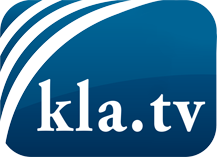 lo que los medios de comunicación no deberían omitir ...poco escuchado – del pueblo para el pueblo ...cada viernes emisiones a las 19:45 horas en www.kla.tv/es¡Vale la pena seguir adelante!Para obtener una suscripción gratuita con noticias mensuales
por correo electrónico, suscríbase a: www.kla.tv/abo-esAviso de seguridad:Lamentablemente, las voces discrepantes siguen siendo censuradas y reprimidas. Mientras no informemos según los intereses e ideologías de la prensa del sistema, debemos esperar siempre que se busquen pretextos para bloquear o perjudicar a Kla.TV.Por lo tanto, ¡conéctese hoy con independencia de Internet!
Haga clic aquí: www.kla.tv/vernetzung&lang=esLicencia:    Licencia Creative Commons con atribución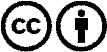 ¡Se desea la distribución y reprocesamiento con atribución! Sin embargo, el material no puede presentarse fuera de contexto.
Con las instituciones financiadas con dinero público está prohibido el uso sin consulta.Las infracciones pueden ser perseguidas.